ҠАРАР     	                                                                  ПОСТАНОВЛЕНИЕОб утверждении порядка принятия решения о признании безнадежной к взысканию задолженности по платежам в бюджет сельского поселения Кандринский сельсовет муниципального района Туймазинский район Республики Башкортостан, администрируемым  Администрацией сельского поселения Кандринский сельсовет муниципального района Туймазинский район Республики Башкортостан В соответствии со статьей 47.2 Бюджетного кодекса Российской Федерации, постановлением Правительства Российской Федерации от 06.05.2016 года № 393 «Об общих требованиях к порядку принятия решений о признании безнадежной к взысканию задолженности по платежам в бюджеты бюджетной системы Российской Федерации»ПОСТАНОВЛЯЮ:1. Утвердить Порядок принятия решения о признании безнадежной к взысканию задолженности по платежам в бюджет сельского поселения Кандринский сельсовет муниципального района Туймазинский район Республики Башкортостан, администрируемым    Администрацией сельского поселения Кандринский сельсовет муниципального района Туймазинский район Республики Башкортостан (согласно приложению).2. Разместить настоящее постановление на официальном сайте администрации сельского поселения Кандринский сельсовет муниципального района Туймазинский район Республики Башкортостан в информационно-телекоммуникационной сети «Интернет».3. Настоящее постановление вступает с даты его подписания.4. Контроль за исполнением настоящего постановления оставляю за собой.Глава сельского поселенияКандринский сельсоветмуниципального районаТуймазинский район Республики Башкортостан                                         Р.Р. РафиковПриложение к постановлению Администрации сельского поселения Кандринский сельсовет муниципального района Туймазинский района Туймазинский район Республики Башкортостан от Порядок принятия решения о признании безнадежной к взысканию задолженности по платежам в бюджет сельского поселения Кандринский сельсовет муниципального района Туймазинский район Республики Башкортостан, администрируемым  Администрацией сельского поселения Кандринский сельсовет муниципального района Туймазинский район Республики Башкортостан1. Настоящий Порядок принятия решений о признании безнадежной к взысканию задолженности по платежам в бюджет сельского поселения Кандринский сельсовет  муниципального района Туймазинский район Республики Башкортостан (далее - Порядок) определяет механизм признания безнадежной к взысканию и списания задолженности по платежам в бюджет сельского поселения Кандринский сельсовет муниципального района Туймазинский район Республики Башкортостан (далее – бюджет) и порядок действия комиссии по поступлению и выбытию активов (далее - комиссия), созданной в целях подготовки решений  о признании безнадежной задолженности по платежам в бюджет района. 2. Платежи в бюджет, не уплаченные в установленный срок (задолженность по платежам в бюджет), признаются безнадежными к взысканию в случае:1) смерти физического лица - плательщика платежей в бюджет или объявления его умершим в порядке, установленном гражданским процессуальным законодательством Российской Федерации;2) признания банкротом индивидуального предпринимателя - плательщика платежей в бюджет в соответствии с Федеральным законом от 26.10.2002 года № 127-ФЗ «О несостоятельности (банкротстве)» в части задолженности по платежам в бюджет, не погашенным по причине недостаточности имущества должника;3) ликвидации организации - плательщика платежей в бюджет в части задолженности по платежам в бюджет, не погашенным по причине недостаточности имущества организации и (или) невозможности их погашения учредителями (участниками) указанной организации в пределах и порядке, которые установлены законодательством Российской Федерации;4) принятия судом акта, в соответствии с которым Администрация сельского поселения Кандринский сельсовет муниципального района Туймазинский район Республики Башкортостан  утрачивает возможность взыскания задолженности по платежам в бюджет в связи с истечением установленного срока ее взыскания (срока исковой давности), в том числе вынесения судом определения об отказе в восстановлении пропущенного срока подачи заявления в суд о взыскании задолженности по платежам в бюджет;5) вынесения судебным приставом-исполнителем постановления об окончании исполнительного производства и о возвращении взыскателю исполнительного документа по основаниям, предусмотренным пунктами 3 и 4 части 1 статьи 46 Федерального закона от 02.10.2007 года № 229-ФЗ «Об исполнительном производстве», если с даты образования задолженности по платежам в бюджет прошло более пяти лет, в следующих случаях:размер задолженности не превышает размера требований к должнику, установленного законодательством Российской Федерации о несостоятельности (банкротстве) для возбуждения производства по делу о банкротстве;судом возвращено заявление о признании плательщика платежей в бюджет банкротом или прекращено производство по делу о банкротстве в связи с отсутствием средств, достаточных для возмещения судебных расходов на проведение процедур, применяемых в деле о банкротстве.3. Помимо случаев, предусмотренных пунктом 2, административные штрафы, не уплаченные в установленный срок, признаются безнадежными к взысканию в случае истечения установленного Кодексом Российской Федерации об административных правонарушениях срока давности исполнения постановления о назначении административного наказания при отсутствии оснований для перерыва, приостановления или продления такого срока.4. Решение о признании безнадежной к взысканию задолженности по платежам в бюджет принимается Администрацией сельского поселения Кандринский сельсовет муниципального района Туймазинский район Республики Башкортостан по результатам проведения инвентаризации перед составлением годовой отчетности (но не ранее 01 октября текущего года) на основании следующих документов, подтверждающих обстоятельства, предусмотренные пунктами 2 и 3:а) выписка из отчетности Администрации сельского поселения Кандринский сельсовет муниципального района Туймазинский район Республики Башкортостан об учитываемых суммах задолженности по уплате платежей в бюджет согласно приложению № 1 к настоящему Порядку;б) справка Администрации сельского поселения Кандринский сельсовет муниципального района Туймазинский район Республики Башкортостан о принятых мерах по обеспечению взыскания задолженности по платежам в бюджет;в) документы, подтверждающие случаи признания безнадежной к взысканию задолженности по платежам в бюджет, в том числе:документ, свидетельствующий о смерти физического лица - плательщика платежей в бюджет или подтверждающий факт объявления его умершим;судебный акт о завершении конкурсного производства или завершении реализации имущества гражданина - плательщика платежей в бюджет, являвшегося индивидуальным предпринимателем, а также документ, содержащий сведения из Единого государственного реестра индивидуальных предпринимателей о прекращении физическим лицом - плательщиком платежей в бюджет деятельности в качестве индивидуального предпринимателя в связи с принятием судебного акта о признании его несостоятельным (банкротом);судебный акт о завершении конкурсного производства или завершении реализации имущества гражданина - плательщика платежей в бюджет;документ, содержащий сведения из Единого государственного реестра юридических лиц о прекращении деятельности в связи с ликвидацией организации - плательщика платежей в бюджет;документ, содержащий сведения из Единого государственного реестра юридических лиц об исключении юридического лица - плательщика платежей в бюджет из указанного реестра по решению регистрирующего органа;акт об амнистии или о помиловании в отношении осужденных к наказанию в виде штрафа или судебный акт, в соответствии с которым администратор доходов бюджета утрачивает возможность взыскания задолженности по платежам в бюджет;постановление судебного пристава-исполнителя об окончании исполнительного производства в связи с возвращением взыскателю исполнительного документа по основанию, предусмотренному пунктом 3 или 4 части 1 статьи 46 Федерального закона «Об исполнительном производстве»;судебный акт о возвращении заявления о признании должника несостоятельным (банкротом) или прекращении производства по делу о банкротстве в связи с отсутствием средств, достаточных для возмещения судебных расходов на проведение процедур, применяемых в деле о банкротстве;постановление о прекращении исполнения постановления о назначении административного наказания.5. Комиссия по поступлению и выбытию активов утверждается на постоянной основе.6. Комиссия в течение 10 рабочих дней рассматривает представленный Администрацией сельского поселения Кандринский сельсовет муниципального района Туймазинский район Республики Башкортостан перечень документов в соответствии с пунктом 4 и подготавливает проект решения о признании безнадежной к взысканию задолженности по платежам в бюджет. 7. Решение о признании безнадежной к взысканию задолженности по платежам в бюджет оформляется актом, согласно приложению № 2 к настоящему Порядку. 8. Оформленный комиссией акт о признании безнадежной к взысканию задолженности по платежам в бюджет утверждается главой сельского поселения Кандринский сельсовет муниципального района Туймазинский район Республики Башкортостан.9. Списание (восстановление) в бюджетном (бухгалтерском) учете задолженности по платежам в бюджет осуществляется Администрацией сельского поселения Кандринский сельсовет муниципального района Туймазинский район Республики Башкортостан на основании решения о признании безнадежной к взысканию задолженности по платежам в бюджет в порядке, установленном Министерством финансов Российской Федерации.10. Администрация сельского поселения Кандринский сельсовет муниципального района Туймазинский район Республики Башкортостан ведет реестр списанной задолженности по платежам в бюджет по видам доходов согласно приложению № 3 к настоящему Порядку.Приложение № 1к Порядку принятия решений о признании безнадёжной к взысканию задолженности по платежам в бюджетВЫПИСКАиз отчётности ____________________________________________________(администратор доходов)об учитываемых суммах задолженности по уплате платежей в бюджетсельского поселения Кандринский сельсовет муниципального района Туймазинский район Республики Башкортостан ___________________________________________________________________________(наименование организации, ИНН/КПП, Ф.И.О. физического лица, ИНН при наличии)по состоянию на _____________________года(руб.)Руководитель____________________ ___________________ 				(подпись) 			(Ф.И.О.)МППриложение № 2к Порядку принятия решений о признании безнадёжной к взысканиюзадолженности по платежам в бюджетУТВЕРЖДАЮРуководительадминистратора доходов_____________И.О. ФамилияАКТо признании безнадёжной к взысканию задолженности по платежам вбюджет сельского поселения Кандринский сельсовет муниципального района Туймазинский район Республики Башкортостан «____»____________20___г. 								№___Рассмотрев предоставленные документы, признать/не признавать (ненужное зачеркнуть) безнадежной к взысканию задолженность ______________________________________________________________________________________________________________________________________________(полное наименование организации, фамилия, имя, отчество физического лица)_______________________________________________________________________(ИНН (при наличии), ОГРН, КПП)и списать/не списывать (ненужное зачеркнуть) задолженность по ______________________________________________________________________________________________________________________________________________(код классификации дохода бюджета и его полное наименование)в сумме задолженности _______________________ рублей ________ копеек,в том числе: основной долг ____________________ рублей ________ копеек,пени      _____________________________________ рублей ________ копеек,штрафы    ___________________________________ рублей ________ копеек,на основании__________________________________________________________________(указываются конкретные документы с указанием реквизитов)«_____»____________20___г.Председатель комиссии /__________/__________________       (подпись)          (И.О. Фамилия)Члены комиссии		 /__________/__________________ 	      (подпись)            (И.О. Фамилия)/__________/__________________  	     (подпись)            (И.О. Фамилия)Приложение № 3к Порядку принятия решений о признании безнадёжной к взысканиюзадолженности по платежам в бюджетРЕЕСТРсписанной задолженности по неналоговым доходам бюджетасельского поселения Кандринский сельсовет муниципального района Туймазинский район Республики Башкортостанза _________ год________________________________________________________(администратор доходов)(руб.)Руководитель         ____________________                ___________________                                               (подпись)                                       (Ф.И.О.)			  	      МП  БашҠортостан Республикаһы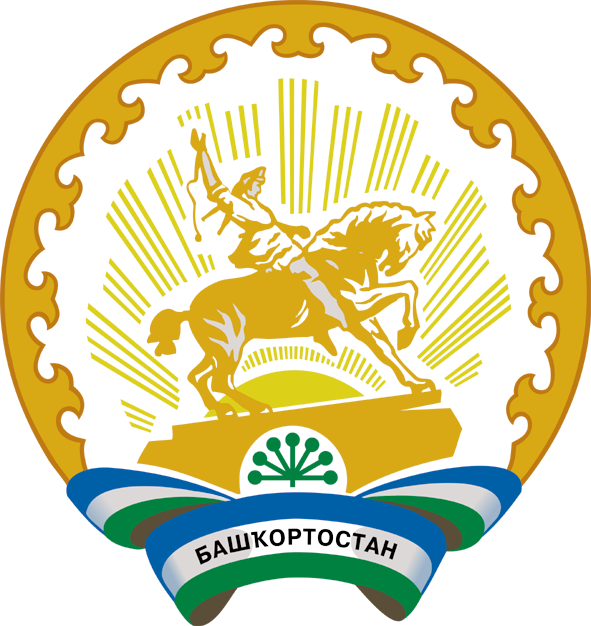 Республика БашкортостанБашҠортостан Республикаһының Туймазы  районы муниципаль районының  Ҡандра ауыл советыауыл биләмәһе башлығы452765, Ҡандра ауылы,  Ленин урамы, 16Тел. 8(34782) 4-74-52Глава сельского поселения Кандринский сельсоветмуниципального районаТуймазинский районРеспублики Башкортостан452765, село Кандры, ул.Ленина, 16Тел. 8(34782) 4-74-52№ п/пВид доходаСрок возникновения задолженностиВсего задолженностьВ том числе:В том числе:В том числе:№ п/пВид доходаСрок возникновения задолженностиВсего задолженностьосновной долгпеништрафыИтого№п/пОснованиепризнаниязадолжен-ностибезнадёжнойНаименование организации (ИНН/КПП), Ф.И.О. физического лица (ИНН при наличии)Вид доходаСрок возникнове-ния задолжен-ности Сумма списанной задол-женности, всегоВ том числе:В том числе:В том числе:№п/пОснованиепризнаниязадолжен-ностибезнадёжнойНаименование организации (ИНН/КПП), Ф.И.О. физического лица (ИНН при наличии)Вид доходаСрок возникнове-ния задолжен-ности Сумма списанной задол-женности, всегооснов-ной долгпеништрафыИТОГО